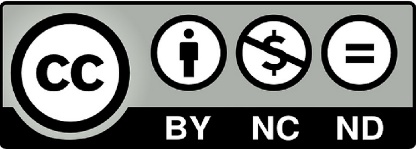 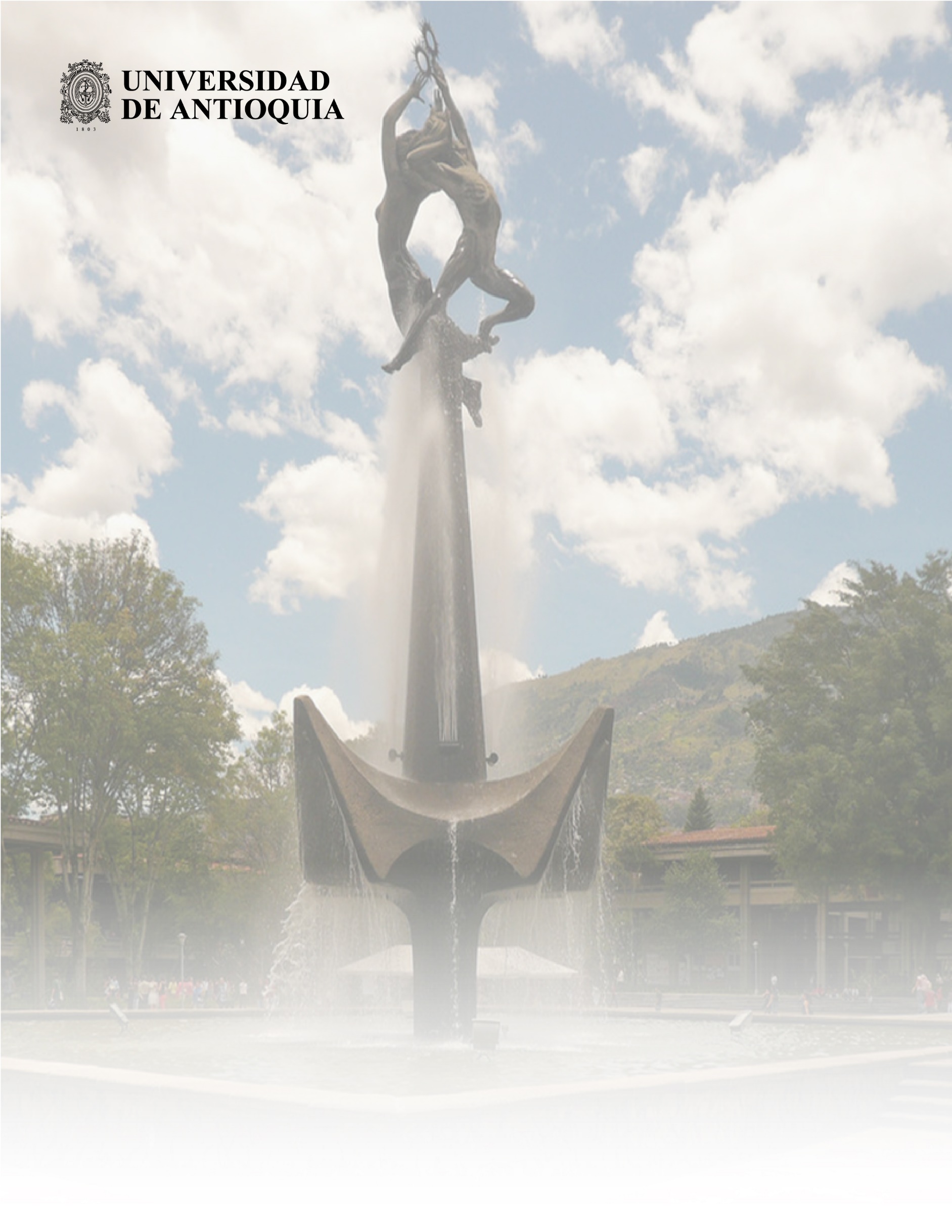 Título del Trabajo(adicionar título en inglés para trabajos de posgrado)Nombres y apellidos completos del autoro autores en orden alfabético Tesis o trabajo de grado optar al título deIndicar el título que se obtendrá. Por ejemplo, Magister en Salud PúblicaAsesor:Nombres y apellidos completos y máximo título académicoGrupo de Investigación:Nombrar el grupo si caso perteneceUniversidad de AntioquiaFacultad Nacional de Salud Pública“Héctor Abad Gómez”Medellín, ColombiaAño(Dedicatoria o lema)Este apartado es opcional donde el o autores expresan una dedicatoria, agradecimiento o una frase célebre que los identifique. Por ejemplo:A mis padres o“Si naciste pobre no es tu culpa, pero si mueres pobre si es tu culpa”Bill GateTabla de contenidoLista de tablasTabla 1. Título de la tabla…………………………………………………………………25Tabla 2. Título de la tabla…………………………………………………………………31Tabla 3. Título de la tabla…………………………………………………………………34Lista de figurasFigura 1. Título de la figura……………………………………………………………….26Figura 2. Título de la figura……………………………………………………………….30Figura 3. Título de la figura……………………………………………………………….37Lista de anexosAnexo 1. Título del anexo…………………………………………………………………29Anexo 2. Título del anexo…………………………………………………………………36Anexo 3. Título del anexo…………………………………………………………………41GlosarioDefinición de términos, cuando sea necesario. Desarrolla el significado de las siglas o acrónimos. Los términos son organizados en estricto orden alfabético. Término: definición Término: definición  Término: definiciónResumenPresentación abreviada y estructurada del trabajo, en mínimo 150 y máximo 250 palabras. Debe contener los objetivos del estudio; procedimientos básicos (selección de sujetos de estudio, métodos de observación y métodos analíticos); resultados más estacados (mediante presentación de datos concretos y, de ser posible, su significación estadística) y, principales conclusiones. Se hará hincapié en aquellos aspectos del estudio o de las observaciones que resulten más novedosos o de mayor importancia. Se deben evitar las abreviaturas. Palabras clave: Se utilizan para describir el contenido del documento. Identifican en forma rápida y exacta temas más importantes del trabajo. Se recomienda normalizar las palabras clave, consultando los descriptores en ciencias de la salud: http://decs.bvs.br/E/homepagee.htm AbstractEn los trabajos de posgrado deben incluirse resumen en inglés (abstract). Keywords: Igualmente las palabras clave.Pautas de Presentación General del TextoTenga en cuenta las siguientes modificaciones y recomendaciones de la norma Vancouver para la presentación del presente trabajo de grado. Igual, debe consultar la sección de citaciones, referencias y representación de tablas e ilustraciones de ésta norma: Tipo de letra: Verdana o Arial.Tamaño de fuente: Texto 12 puntos; sí se requiere los títulos de tablas y figuras en 11 o 10 puntos.Tamaño del papel: Carta. Redacción: La redacción es impersonal y genérica. Márgenes: Superior 3 cm; izquierdo 3 cm; derecho 3 cm; inferior 3 cm. Paginación: La paginación del trabajo se hace con números arábigos. El número de página se escribe centrado a 2 cm del margen inferior. Si el trabajo se entrega en formato electrónico, se enumera desde la primera a la última página. Abreviaturas: Se deben usar normalizadas. Cuando en el texto se emplee por primera vez una abreviatura, ésta irá precedida del término completo, salvo si se trata de una unidad de medida. Títulos en inglés:Letra capital (primera letra en mayúscula).Mayúscula inicial para palabras de contenido (sustantivos, pronombres, verbos, adjetivos y adverbios). Incluir palabras con guiones (ej: Self-Report not Self-report)Minúscula para artículos, preposiciones y conjunciones. Sin embargo, capitalizar todas las palabras de cuatro letras o mas (before, from, near, about, after, behind, through, among, etc.) Ejemplo: Generalization and Inference : An Understanding Based on Three Approaches  IntroducciónInforma sobre el propósito del trabajo, antecedentes y su justificación. Presenta los puntos básicos o marcos que fundamentan el estudio.No incluye datos estadísticos ni conclusiones del trabajo. Planteamiento del ProblemaIdentifica el problema por observación o estudio, o por ambos. Describe el origen del problema. Destaca la magnitud y la importancia del problema. Distingue el problema general del problema de la investigación.AntecedentesPlantea datos del contexto del problema JustificaciónObjetivosSe refieren a los propósitos finales del trabajo.Objetivos GeneralPrecisa la finalidad de la investigación.Objetivos Específicos. Ayudan a alcanzar el objetivo generalRequisitos: Deben comenzar con verbo en infinitivo (conocer, analizar, aprender, etcétera). Debe explicitar una finalidad o logro. Problema de investigaciónProblema de investigación o capítulos: Son las principales divisiones del trabajo. En estos, se desarrolla el tema del documento. Marcos del trabajoSon los diferentes referentes del trabajo. Pueden ser político, normativo, teórico o conceptual, territorial, institucional, epidemiológico, etcétera. Determinan el contexto empírico, temático y sociodemográfico del asunto estudiado, entre otros. Marco teórico o conceptualTeorías o conceptos generales sobre el tema planteado en la investigación y elementos particulares existentes sobre el problema. Por lo general se construyen con la revisión exhaustiva de las teorías, modelos y posiciones conceptuales más recientes que explican, describen o abordan lo que se conoce o lo que se ha investigado sobre el tema. MetodologíaIndica con claridad el cómo y porqué se realizó el estudio.  Especifica el significado de términos utilizados y detalla en forma exacta cómo se recogieron los datos estadísticos.  Describe métodos y procedimientos empleados con el suficiente grado de detalle para que otros investigadores puedan reproducir los resultados. Describe métodos nuevos o sometidos a modificaciones sustanciales, razonando su utilización y evaluando sus limitaciones. Incluye, cuando se trate de trabajos de revisión, una sección en la que se describen los métodos utilizados para localizar, seleccionar, recoger y sintetizar los datos. Estos métodos se describen también en el resumen del trabajo. Cuando se trate de estudios experimentales en seres humanos o animales, debe indicarse si se siguieron las normas éticas para este tipo de investigaciones. Igualmente, si se tomaron todas las medidas para proteger datos confidenciales e historia clínica de los pacientes. Incluye, cuando se trate de trabajos de revisión, una sección en la que se describen los métodos utilizados para localizar, seleccionar, recoger y sintetizar los datos. Estos métodos se describen también en el resumen del trabajo. Cuando se trate de estudios experimentales en seres humanos o animales, debe indicarse si se siguieron las normas éticas para este tipo de investigaciones. Igualmente, si se tomaron todas las medidas para proteger datos confidenciales e historia clínica de los pacientes.  ResultadosPresentación de hallazgos y datos generados por la investigación. Recomendaciones: Presentar los resultados en el texto, tablas y gráficos siguiendo una secuencia lógica. No repetir en el texto los datos de las tablas o ilustraciones. Destacar las observaciones más importantes. DiscusiónInterpretación de hallazgos en relación con otros estudios y argumentación de la validez e implicaciones de la investigación. Se hace hincapié en aquellos aspectos nuevos e importantes del trabajo y en las conclusiones que se deriven de ellos. Explica el significado de los resultados, las limitaciones del estudio, así como sus implicaciones en futuras investigaciones. Compara las observaciones realizadas con las de otros estudios pertinentes. Relaciona las conclusiones con los objetivos del estudio. Recomendaciones:No repetir en forma detallada datos u otras informaciones ya incluidas en los apartados introducción y resultados. Evitar afirmaciones poco fundamentadas y conclusiones insuficientemente avaladas por los datos. Evitar afirmaciones sobre costes o beneficios económicos, salvo que en el trabajo se incluyan datos y análisis económicos. No citar trabajos que no estén terminados.Proponer nuevas hipótesis cuando estén justificadas, identificándolas claramente como tales e, incluir recomendaciones cuando oportunas. ConclusionesInterpretación de hallazgos en relación con otros estudios y argumentación de la validez e implicaciones de la investigación. Se hace hincapié en aquellos aspectos nuevos e importantes del trabajo y en las conclusiones que se deriven de ellos. Explica el significado de los resultados, las limitaciones del estudio, así como sus implicaciones en futuras investigaciones. Compara las observaciones realizadas con las de otros estudios pertinentes.  Relaciona las conclusiones con los objetivos del estudio. ReferenciasRelación de documentos consultados y citados en el texto. Se organizan por orden de aparición de la cita, según la secuencia numérica asignada en el texto. Se deben incluir las referencias completas y correctas de todos los documentos citados. ¿Para qué citar?Sirve para dar sustento documental al trabajo elaborado, es decir con base en que autor (personal o corporativo) nos estamos basando para argumentar lo escrito en el trabajo.AnexosEn caso de presentar anexos, incluirlos en esta última parte del documento.